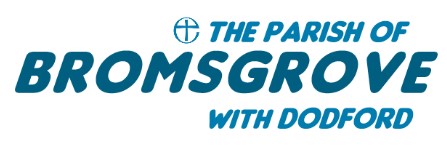 SERVICES FOR APRILWe return to our usual services until the end of May.Upton Warren		7th 		9am 		Holy Communion		21st   		9am 		Iona Celtic Morning PrayerMidweek service Tuesday 16th at the home of Tom Hickinbottomsee Paula for detailsWychbold 		7th 		10:45am	Service of the Word14th		NO SERVICE – Karen away		21st  		10:45am 	Holy Communion Stoke Prior – PLEASE NOTE THE TIME REMAINS AT 5pm		14th		10:30am 	20 is Plenty		14th   		5pm 		Holy Communion		21st   		5pm		Evensong		28th 		5pm		Informal (Kate)Midweek service at 11am in Upton Warren on 24th THANK YOU to all those who arranged Easter flowers in church and for the Easter Garden. They were truly wonderful. IMPORTANT ANNOUNCMENT:Rev Paula is to step down as incumbent of Stoke Prior, Wychbold and Upton Warren at the end of May. A farewell service of Holy Communion will take place on Sunday 2nd June at 10:30am in Stoke Prior Church. This will be a Team Service at which Paula will preside and David will preach.INVITATION FROM ARCHDEACCON NIKKI GROARKE: There is to be a meeting with Archdeacon Nikki on Monday 22nd April at 7pm in Stoke Prior Church to discuss the way forward after May. Please make this meeting a priority. Your thoughts are valued.THE ANNUAL CHURCH MEETING: TUES 14TH MAY 7:30 in Stoke Prior. Deadline for electoral roll applications - to John Brown (Wychbold) or Paula – by  14th April. Reports to Paula by the end of April.Heritage Friends Group – St Michael & All Angels, Stoke PriorEvents 2024 - UpdateAgain, we have decided NOT to organise a Craft Fair and Table Top sale this year and the events below are now confirmed.Wherever possible, please come along and give your support and remember, there are events held for the joint benefit the churches of Stoke Prior, Upton Warren & Wychbold.Event								Date or To Be Confirmed80th Anniversary of D-Day				Thu 6th June 2024Quiz								TBCRide & Stride						Sat 14th September 2024Brilliant Builders*						Sat/Sun 14/15th September 2024Heritage Open Days*					Sat/Sun 14/15th September 2024Stories in the Stones*					Sat/Sun 14/15th September 2024Bazaar							Sat 23rd November 2024Halloween							Sat 26/11 or Fri 01/11Brunch with Santa						Sat 21st December 2024Christmas Tree Festival					30/12/24 – 03/01/25 inc.	* to be run at the same timePLEASE GENEROUSLY SUPPORT THE LOCAL FOODBANK – donations can be left in all three churches. Include toiletries and washing powders, etc as well as food. Find us on Facebook (United Parish of Stoke Prior, Wychbold and Upton Warren), oron our individual church websites (A Church Near You + the church name)We are also part of the Bromsgrove Parish Website or scan this QR code….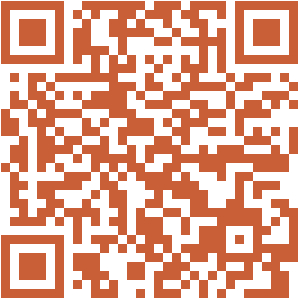 Reverend Paula HonniballTeam Vicar in the Bromsgrove Parish (part-time)with responsibility for Wychbold, Stoke Prior, Upton Warren ChurchesUsual Parish working days Tuesdays, Wednesdays and Sundays.Tel. 07902 098 500 - For urgent enquiries on other days please contact the Parish Office on: 01527 577759 or Rev David Ford on 01527 873831 for any urgent pastoral issues.